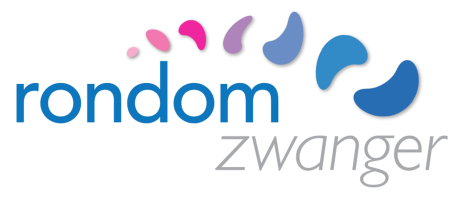 					          Zorgpad GBS dragerschap en kolonisatie mevrouw:					 (eerder GBS ziek kind, GBS bacterurie)geboortedatum:case manager:         										         folders; www.rondomzwanger.nl/folders/Partus		indien indicatie AB profylaxe: partus D situatie met consult gynaecoloogKraambed	indien kweek negatief thuis; indien kweek positief 24-48 uur klinische observatie in overleg met kinderartsweekProfessionalActieBeleidInformatie8verloskundigeintakegesprek□ counseling PNS/PND□ folder zwanger (RIVM)□ folder PNS/PND (RIVM)□ groeigids zwanger (JGZ)□ folder echoscopie9 - 11echoscopiste termijnecho   bloed prikken:□ zw. screening□ op indicatie: PNS/PNDverloskundige en gynaecoloog: zorgpad opstellenverloskundige en gynaecoloog: zorgpad opstellenverloskundige en gynaecoloog: zorgpad opstellenverloskundige en gynaecoloog: zorgpad opstellen12op indicatie:echoscopiste verloskundigeop indicatie: nekplooi meting/ NIPTbelafspraak uitslagen13verloskundigecontrole□ zorgpad bespreken□ kraamzorg□ folder Groep B streptokokken en zwangerschap□ www.rivm.nl: GBS16 - 18verloskundigecontrole□ counselen SEO□ op indicatie:    erkenning regelen□ zwangerschapscursus19 - 20echoscopiste verloskundige20 wekenechocontrole□ op indicatie GUO24verloskundigecontrole□ BV - flesvoeding□ groeigids BV (JGZ)27verloskundigecontrole   bloed prikken:□ Hb□ op indicatie: RAL, OGTT□ folder kindsbewegingen□ folder pijnstilling30verloskundigekraamzorg controle, uitslagen □ op indicatie: anti-D□ voorlichtingsavond□ bevalplan□ intake kraamzorg33gynaecoloogcontrole□ evt. AB profylaxe bespreken□ observatie neonaat 24 uur pp35verloskundigecontrole□ op indicatie:vaginale     kweek GBS bij 36 wkn□ bevalplan   bespreken□ belinstructies□ screening bij pasgeboren (RIVM) 37verloskundigecontrole□ gewicht bepalen39verloskundigecontrole40verloskundigecontrole□ serotiniteit bespreken□ folder serotiniteit41echoscopiste verloskundigevruchtwatercontrole